MÅL teknik åk 6 
Glasögonbågar
                                                                                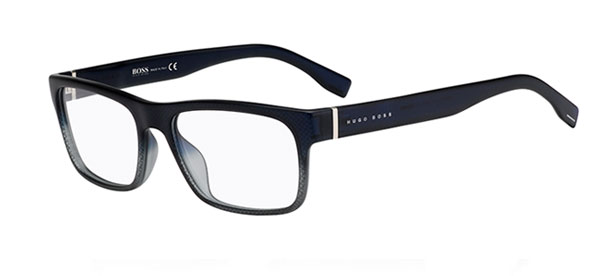 När vi har arbetat med detta arbetsområde ska du:identifiera och analysera hur gångjärnet används och fungerar i några tekniska lösningaridentifiera och analysera hur glasögonbågar är uppbyggda och av vilka material de är gjordautarbeta en idéskiss till glasögonbåge för en målgrupp där gångjärn används för att förbinda delarna i glasögonbågen med varandrautforma en modell av glasögonbågen för målgruppen utifrån den valda idéskissenanvända relevanta ord för att beskriva arbetsprocessen och hur gångjärnsmekanismen i modellen fungeraranalysera hur glasögon har förändrats över tidvärdera vilken betydelse glasögon har för människan.UndervisningGemensamma genomgångar och diskussionerPraktiska uppgifterArbete med ämnesspecifika ord och begreppBedömningProv och diskussionerGenomförande och dokumentation av praktiska uppgifter